Content of the Market ConsultationSolactive AG has decided to conduct a Market Consultation with regard to changing the Index Methodology of the following Indices (the ‘Indices’): Rationale for the Market ConsultationSolactive proposes to alter the calculation logic of the Indices, replacing the “Guru” calculation logic as defined in the current Indices’ guidelines with the Solactive Standard Logic defined in the Solactive Equity Index Methodology (available under https://www.solactive.com/documents/). The transition would maintain the constituents and weights of the Indices on the effective date of the transition. From the transition day forward the calculation logic and corporate action treatments would be defined by the Equity Index Methodology, and will not retain any features of the Guru pricing and reinvestment logic. The Indices Composition logic, Scope and Investment objectives remain unchanged.New Guidelines for each Index family will be uploaded on Solactive’s website on the effective date of the transition. Proposed Changes to the Index GuidelineFor all Indices, the entire guideline will be removed and replaced with a new version based on Solactive Standard guideline.  Feedback on the proposed changesIf you would like to share your thoughts with Solactive, please use this consultation form and provide us with your personal details and those of your organization. Solactive is inviting all stakeholders and interested third parties to evaluate the proposed changes to the Methodology for the; European Climate Change ESGSolactive BrandFinance European Leaders Select 30 IndexSolactive Sustainable Development Goals World SEK IndexSolactive Sustainable Development Goals World RC 8 EUR IndexSolactive BrandFinance Leaders Low Risk 30 IndexSolactive Eurozone Exporters Gross IndexSolactive France 40 Equal Weight IndexSolactive US Deep Value Select 50 IndexSolactive Deep Value World MV Index and welcomes any feedback on how this may affect and/or improve their use of Solactive indices. Consultation ProcedureStakeholders and third parties who are interested in participating in this Market Consultation, are invited to respond until 1 June 2023 (cob)Subject to feedback received on this Market Consultation, the changes mentioned above are intended to become effective on:Please send your feedback via email to marketconsultation@solactive.com, specifying “Market Consultation SEVERAL SOLACTIVE INDICES, CHANGE OF CALCULATION METHODOLOGY FROM GURU TO STANDARD” as the subject of the email, or via postal mail to:	Solactive AGPlatz der Einheit 1 60327 Frankfurt am Main GermanyShould you have any additional questions regarding the consultative question in particular, please do not hesitate to contact us via above email address.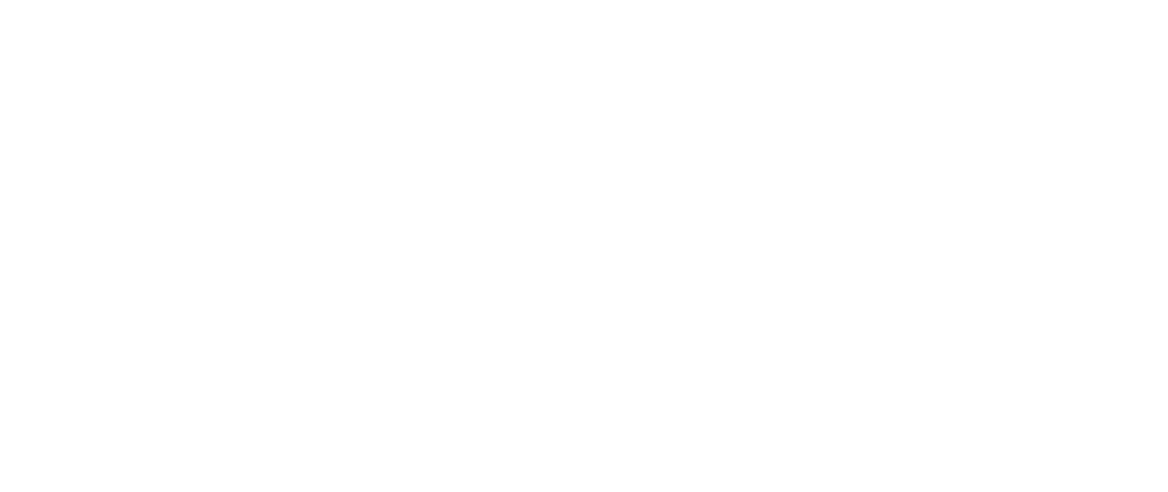 Index NameRICISINEuropean Climate Change ESG GTR.ECCEGTRDE000SLA1G14European Climate Change ESG NTR.ECCENTRDE000SLA1G22European Climate Change ESG.SOLECCEDE000SLA1G06Solactive BrandFinance European Leaders Select 30 Index.SOBFELSGDE000SLA2KU6Solactive BrandFinance European Leaders Select 30 Net Index.SOBFELSNDE000SLA2KT8Solactive BrandFinance® European Leaders Select 30 Index.SOBFELSPDE000SLA2KS0Solactive Sustainable Development Goals World SEK Index.SOGOALSKDE000SLA3NX2Solactive Sustainable Development Goals World RC 8 EUR Index.SOGOALWEDE000SLA2M49Solactive BrandFinance European Leaders Select 30 Gross Index.SOBFELLGDE000SLA2BV3Solactive BrandFinance Leaders Low Risk 30 Index .SOBFELLNDE000SLA2BU5Solactive BrandFinance Leaders Low Risk 30 Index.SOBFELLPDE000SLA2BS9Solactive Eurozone Exporters Gross Index.SOLEUEXPGDESOLEUEXPG1Solactive France 40 Equal Weight Index GTR.SOLFEWGDE000SL0BA19Solactive US Deep Value Select 50 Gross Total Return Index.SOLUDVSGDE000SLA3J84Solactive US Deep Value Select 50 Index.SOLUDVSNDE000SLA3J76Solactive US Deep Value Select 50 Index.SOLUDVSPDE000SLA3J68Solactive Deep Value World MV Index.SOLWDEEPDE000SLA2Y86Solactive Deep Value World MV GTR Index.SOLWDVGDE000SLA2ZA6Solactive Deep Value World MV NTR Index.SOLWDVNDE000SLA2Y94NameFunctionOrganizationEmailPhoneConfidentiality (Y/N)Effective Transition DateIndicesRIC2023-06-05Solactive BrandFinance® European Leaders Select 30 Index.SOBFELSP2023-06-12Solactive Sustainable Development Goals World SEK Index.SOGOALSK2023-06-12Solactive Sustainable Development Goals World EUR Index.SOGOALWE2023-06-19Solactive US Deep Value Select 50 Index.SOLUDVSP2023-06-19Solactive Deep Value World MV PR Index.SOLWDEEP2023-06-19Solactive Eurozone Exporters Gross Index.SOLEUEXPG2023-06-26European Climate Change ESG.SOLECCE2023-06-26Solactive BrandFinance® European Leaders Low risk 30 Index.SOBFELLP2023-06-26Solactive France 40 Equal Weight Index GTR.SOLFEWG